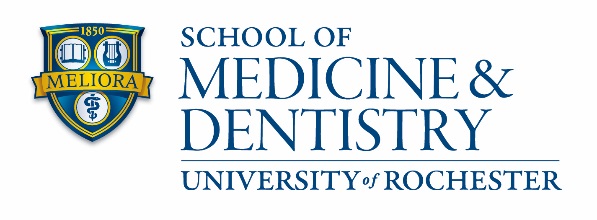 Rotation Evaluation Form (Student)Please complete this form electronically and submit by the due date at the end of the form.Please give a detailed description of your expectations for this rotation. Include any ways that your experience may have fallen short of, met, or exceeded these expectations. Briefly describe the research project assigned for this rotation.Describe what you believe the goals and duties were for this rotation.Describe what you accomplished.This form is confidential – it will not be shown to the faculty member unless you agree to disclosure.        Yes, the contents of this form can be disclosed.        No, the contents of this form should remain confidential in the Graduate Education and Department files.Instructions for Evaluation Submission to the Graduate Education and Postdoctoral Affairs OfficeThe student completes the evaluation and emails the final document to the Graduate Program Coordinator and the Graduate Program Director by the appropriate due date below. The Graduate Program Coordinator will forward the document via email to the following:SMDGradEval@urmc.rochester.eduUpon receipt of the email, the Graduate Education and Postdoctoral Affairs office assumes that this is the final evaluation and that all pertinent parties are in agreement. Thus, the email represents each party’s signature and will be kept with the evaluation in the student file.This form is due to the Graduate Education and Postdoctoral Affairs office on one of the following dates:Student Name:URID:Mentor Name:Program Name:MD/PhD Student?Evaluation Date:Rotation Start Date:Rotation End Date:My attendance (in the lab or otherwise) was:Have you been assigned background readings?Can you perform (execute) your own experiments?How much have you learned technically?Contact with mentor:Did your mentor keep commitments, appointments, etc.?Who did the bulk of the training?Did you get along with your mentor?Was your mentor a good rotation advisor?Did you rotation advisor discuss your rotation evaluation with you?Overall rating of rotation:Did this rotation meet your expectations?Rotation BeginsRotation EndsEvaluation DUEOctober 1December 15December 20January 1March 15April 1March 16May 31June 15July 1August 31September 15